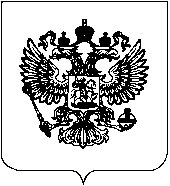 ФЕДЕРАЛЬНАЯ СЛУЖБА ПО НАДЗОРУ В СФЕРЕ ЗАЩИТЫ ПРАВ ПОТРЕБИТЕЛЕЙ И БЛАГОПОЛУЧИЯ ЧЕЛОВЕКАУПРАВЛЕНИЕ ФЕДЕРАЛЬНОЙ СЛУЖБЫ ПО НАДЗОРУ В СФЕРЕ ЗАЩИТЫ ПРАВ ПОТРЕБИТЕЛЕЙ И БЛАГОПОЛУЧИЯ ЧЕЛОВЕКА ПО АМУРСКОЙ ОБЛАСТИРЕШЕНИЕ«21» декабря 2020 г.                                                                                                  № 21По заявлению об установлении, изменении или о прекращении существования санитарно-защитной зоны                                                                                (нужное подчеркнуть)Общество с ограниченной ответственностью «Амурский партизан»от 17.12.2020 г. № 23                                                                               (наименование заявителя)Я, руководитель Управления Федеральной службы по надзору в сфере защиты прав потребителей и благополучия человека по Амурской области О.П. Курганова, рассмотрев в порядке пункта 2 статьи 12 Федерального закона от 30.03.1999 № 52-ФЗ «О санитарно-эпидемиологическом благополучии населения» заявление ООО «Амурский партизан» (от 17.12.2020 г. №23) по установлению санитарно-защитной зоны для  молочной фермы на 600 голов, расположенной по адресу: Амурская область, Тамбовский район, с. Косицино и  предоставленные документы:Проектная документация «Проект организации санитарно-защитной зоны. Молочная ферма на 600 голов в с. Косицино Тамбовского района»;Экспертное заключение № 1573 от 23.10.2020 ФБУЗ «Центр гигиены и эпидемиологии в Амурской области»;Санитарно-эпидемиологическое заключение от 11.11.2020г. №28.22.03.000.Т.000907.11.20 (копия).УСТАНОВИЛ	Проект санитарно-защитной зоны содержит: сведения о размерах санитарно-защитной зоны; сведения о границах санитарно-защитной зоны (наименования административно-территориальных единиц и графическое описание местоположения границ такой зоны, перечень координат характерных точек этих границ в системе координат, используемой для ведения Единого государственного реестра недвижимости, в том числе в электронном виде, обоснование размеров и границ санитарно-защитной зоны в соответствии с требованиями законодательства в области обеспечения санитарно-эпидемического благополучия населения, в том числе с учетом расчетов рассеивания выбросов вредных (загрязняющих) веществ в атмосферном воздухе, физического воздействия на атмосферный воздух и оценки риска для здоровья человека, перечень ограничений использования земельных участков, расположенных в границах санитарно-защитной зоны, обоснование возможности использования земельных участков расположенных в границах санитарно-защитной зоны. Согласно экспертного заключения № 1573 от 23.10.2020 ФБУЗ «Центр гигиены и эпидемиологии в Амурской области» проектная документация «Проект организации санитарно-защитной зоны Молочная ферма на 600 голов в с. Косицино Тамбовского района»» соответствует СанПиН 2.2.1/2.1.1.1200-03 «Санитарно-защитные зоны и санитарная классификация предприятий, сооружений и иных объектов»; СанПиН 2.1.6.1032-01 «Гигиенические требования к обеспечению качества атмосферного воздуха населенных мест»; СН 2.2.4/2.1.8.562-96 «Шум на рабочих местах, в помещениях жилых, общественных зданий и на территории жилой застройки»; ГН 2.1.6.3492-17 «Предельно допустимые концентрации (ПДК) загрязняющих веществ в атмосферном воздухе городских и сельских поселений»; ГН 2.1.6.2309-07 «Ориентировочные безопасные уровни воздействия (ОБУВ) загрязняющих веществ в атмосферном воздухе населенных мест».  С учетом вышеизложенного, руководствуясь пунктом 2 статьи 12 Федерального закона от 30.03.1999 № 52-ФЗ «О санитарно-эпидемиологическом благополучии населения»,РЕШИЛ1. Установить для проектируемой Молочной фермы на 600 голов в с. Косицино Тамбовского района Амурской области, границы которого образованы смежными земельными участками с кадастровыми номерами: 28:25:000000:2502  и 28:25:010325:628   площадью объекта 1005912 ± 206 кв.м, санитарно-защитную зону размером 300 метров во всех направлениях от границ земельного участка  согласно перечню координат характерных точек и графическому описанию местоположения санитарно-защитной зоны, приведенным в приложении № 1 к настоящему решению, а также перечню координат характерных точек в форме электронного документа (XML-файл) в приложении № 2 к настоящему решению в границах площадки объекта.2. Установить ограничения использования земельного участка, расположенного в границах площадки объекта: Молочной фермы на 600 голов в с. Косицино Тамбовского района Амурской области:- размещение жилой застройки, объектов образовательного и медицинского назначения, спортивных сооружений открытого типа, организаций отдыха детей и их оздоровления, зон рекреационного назначения и для ведения дачного хозяйства и садоводства;- размещение объектов для производства и хранения лекарственных средств, объектов пищевых отраслей промышленности, оптовых складов продовольственного сырья и пищевой продукции, комплексов водопроводных сооружений для подготовки и хранения питьевой воды, использования земельных участков в целях производства, хранения и переработки сельскохозяйственной продукции, предназначенной для дальнейшего использования в качестве пищевой продукции.Примечание: настоящее Решение об установлении санитарно- защитной зоны не действительно без приложений № 1 и № 2 к настоящему Решению. Копию настоящего решения в двухдневный срок направить:1. ФГБУ «ФКП Росреестра» по Амурской области (адрес: 675000, Амурская область, г. Благовещенск, ул. Амурская, д.150);2. Главе Тамбовского района Амурской области (адрес: 676950, Тамбовский район, с. Тамбовка, ул. Ленинская, д. 90).РуководительУправления Роспотребнадзорапо Амурской области                                                                                  О.П. Курганова   Приложение № 1 к решению руководителя Управления Роспотребнадзора по Амурской областиот «21» декабря 2020г № 21Сведения о границах санитарно-защитной зоныСанитарно-защитная зона для проектируемой Молочной фермы на 600 голов в с. Косицино Тамбовского района Амурской области. Местоположение: границы образованы смежными земельными участками с кадастровыми номерами: 28:25:000000:2502; 28:25:010325:628   площадью объекта 1005912 ± 206 кв.м.  Перечень координат характерных (поворотных) точек границ санитарно-защитной зоны в системе координат, используемой для ведения Единого государственного реестра недвижимости (система координат МСК - 28):Приложение № 2 к решению руководителя Управления Роспотребнадзора по Амурской областиот «21» декабря 2020г  № 21Сведения о границах санитарно-защитной зоны в электронном видеПеречень координат характерных точек границ санитарно-защитной зоны в системе координат, используемой для ведения Единого государственного реестра недвижимости (далее – ЕГРН), в форме электронного документа (XML-файл) для внесения в ЕГРН, представленный ООО «Амурский партизан» на CD-диске (прилагается).Поворотная точкаКоординаты ХКоординаты Yн1432780.883322639.89н2432835.183322680.61н3432858.923322733.20н4432860.613322792.58н5432840.233322868.91н6432717.993323148.79н7432652.603323285.25н8432619.063323348.08н9432579.243323394.16н10432531.043323421.38н11432459.803323427.65н12432371.793323415.07н13432179.043323345.91н14432059.403323313.41н15431957.463323306.87н16431910.263323303.74н17431869.473323294.52н18431811.813323277.48н19431768.333323254.01н20431663.143323210.72н21431569.143323148.58н22431521.633323111.25н23431482.613323079.01н24431467.343323053.57н25431450.383323014.55н26431458.873322973.83н27431474.163322904.29н28431568.983322633.30н29431628.243322573.70н30431886.623322442.95н31431939.243322422.60н32432012.203322434.49н33432219.303322485.47н34432219.303322485.60н35432355.513322519.87н36432697.743322612.73н1432780.883322639.89